Муниципальное бюджетное дошкольное образовательное учреждение «Центр развития ребенка – детский сад №5» Дальнереченского городского округаДеловая игра для воспитателей на тему:«Что? Где? Когда?»Организация экспериментирования с детьми дошкольного возраста в процессе развития познавательно-исследовательской деятельностиПодготовила:Воспитатель Герасименко Элла ЮлиевнаДальнереченск, 2024Цель: расширение знаний педагогов о развитии познавательного интереса и познавательной активности детей дошкольного возраста средствами экспериментальной деятельности.Задачи:Закрепить знания педагогов о значении экспериментирования в развитии детей дошкольного возраста.Формировать представления о правильной организации экспериментирования с ребенком-дошкольником.Повышение профессиональной компетентности педагогов в вопросах организации детского экспериментирования.Оборудование игры: компьютер, мультимедийный проектор, стол с секторами, вращающаяся стрелка,  конверты  с заданиями для педагогов, набор оборудования для проведения опытов.Планируемый результат:Знание и применение на практике организации экспериментальной деятельности с детьми дошкольного возраста.Организация игрыВедущий: Закрепим наши знания через деловую игру (воспитатели делятся на две команды). В каждой команде одинаковое количество участников. На выполнение задания командам дается строго ограниченное время, по истечении которого участники игры дают ответы на поставленные вопросы, выполняют практические задания. Ответы выносятся на суд членов жюри. После обсуждения жюри формулирует правильный ответ на задание.Вводная часть.Ведущий: Хорошо, когда с утраНачинается игра!Смех, веселье, беготня,Когда играет ребятня.Позавидуешь детишкам:И девчонкам,  и мальчишкам.Взрослым хочется играть,Да нужно меру  соблюдать.Но сегодня день особый,Собрались мы неспроста.И у взрослых,  и  у взрослых,Начинается игра! Деловую игру мы начнем с вопроса: «Какую роль играет экспериментирование в развитии ребенка-дошкольника?» (ответы воспитателей).СЛАЙД  2 Деятельность экспериментирования способствует формированию у детей познавательного интереса, развивает наблюдательность, мыслительную деятельность. По мнению академика Н.Н. Подъякова в деятельности экспериментирования ребенок выступает как своеобразный  исследователь, самостоятельно воздействующий различными способами на окружающие его предметы и явления с целью более полного их познания и освоения.  В ходе экспериментальной деятельности создаются ситуации, которые ребенок разрешает посредством проведения опыта и,  анализируя, делает вывод, умозаключение, самостоятельно овладевая представлением о том или ином законе или явлении.Основная задача ДОУ поддержать и развить в ребенке интерес к исследованиям, открытиям, создать необходимые для этого условия.Педагогу от каждой команды предлагается подойти к столу и совершить поворот стрелки. В каждом секторе расположены конверты с различными типами заданий (Приложение 1):  ---«Музыкальное задание» - педагогам команды предлагается мелодия песни об объекте экспериментирования; (2)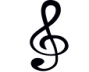 ▄ ---«Чёрный ящик» - педагогам команды предлагается выполнить определённый опыт с предложенным оборудованием; (1)  -----«Объяснялки» - педагогам команды предлагается  прослушать запись рассказа ребёнка и угадать о чём идёт речь; (2)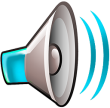 ----«Внимание, вопрос» - педагогам команды предлагается ответить на вопрос.(5)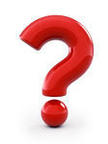 После выполнения всех заданий секторов Жюри подводит итоги, команды поощряются призами.	Приложение 1Содержание заданий для педагогов «Объяснялки» от детей  (звукозапись)1. Это такое помещение, где стоит много всяких баночек, в них что-то кипит. Они стеклянные и могут разбиться, поэтому надо быть осторожными. А ещё там по -разному пахнет, иногда даже взрывается. Там очень интересно, я бы хотел там работать. Люди там работают в белых халатах. (ЛАБОРАТОРИЯ).2. Это такое дело, когда хотят что-то узнать и специально устраивают, а потом смотрят. Если всё получилось, то говорят что он удачный, а если нет, то что-нибудь меняют и снова смотрят, и так пока не получится. Мне нравиться это делать, это интересно, только не всегда разрешают. (ЭКСПЕРИМЕНТ).3. Этот человек часто бывает под водой, даже на дне. Он туда спускается с разными баночками, набирает в них воду и ил, а потом на корабле делает всякие анализы. А ещё он плавает с камерой и снимает всяких рыб. Он очень смелый. И ещё он пишет статьи в умных журналах. (ОКЕАНОЛОГ).4. Этот человек всё время лазает по горам. У него есть разные приборы, он за всем там наблюдает, особенно он ищет горы, которые дрожат и когда внутри у них что-то кипит и даже выплёскивается. Там опасно, он может погибнуть. Но он всё равно туда ходит, делает фотографии и говорит людям, когда там опасно жить. (ВУЛКАНОЛОГ). «Внимание, вопрос!»1. По каким принципам можно квалифицировать эксперименты?     (Слайд 3-6 ) Правильный ответ: Эксперименты можно классифицировать по разным принципам.а. По характеру объектов, используемых в эксперименте:Опыты с растениямиОпыты с животнымиОпыты с объектами неживой природыОпыты, объектом которых является человекб. По месту проведения опытов:В групповой комнатеНа участкеВ лесу, в полев. По количеству детей:Индивидуальные (1 – 4 ребенка)Групповые (5 – 10 детей)Коллективные (вся группа)г. По причине их проведения:СлучайныеЗапланированныеПоставленные в ответ на вопрос ребенкад. По характеру включения в педагогический процесс:Эпизодические (проводимые от случая к случаю)Систематическиее. По продолжительности:Кратковременные (от 5 до 15 минут)Длительные (свыше 15 минут)ж. По количеству наблюдений за одним и тем же объектом:ОднократныеМногократные, или циклическиеЗ. По месту в цикле:ПервичныеПовторныеЗаключительные и итоговыеи. По характеру мыслительных операций:Констатирующие (позволяющие увидеть какое-то одно состояние объекта или одно явление вне связи с другими объектами и явлениями)Сравнительные (позволяющие увидеть динамику процесса или отметить изменения в состоянии объекта)Обобщающие (эксперименты, в которых прослеживаются общие закономерности процесса, изучаемого ранее по отдельным этапам)2.  Что первично: причина или следствие?Ответ: следствие вытекает из причины. Но и следствие может стать началом причины.3. Назовите формы работы по развитию познавательно-исследовательской деятельности с детьми 5-7 лет.(Слайд 7) Ответ: наблюдение, экспериментирование, исследовательская деятельность, конструирование, развив. игры, беседа, рассказ, создание коллекций, проектная деятельность, проблемные ситуации.4. Формы работы с детьми младшего возраста по познавательному развитию.(Слайд 8) Ответ: наблюдения, исследовательская деятельность, конструирование экспериментирование, предметно-манипуляторная игра, развив. игры, встречи с природой, ситуативные разговоры.5. Постройте верную структуру занятия-экспериментирования. (Слайд 9) Ответ: 1.Постановка исследовательской задачи в виде того или иного варианта проблемной ситуации.2.Уточнение правил безопасности жизнедеятельности в ходе осуществления экспериментирования.3.Уточнение плана исследования.4.Выбор оборудования, самостоятельное его размещение детьми в зоне исследования.5.Распределение детей на подгруппы, выбор ведущих, помогающих организовать сверстников, комментирующих ход и результаты совместной деятельности детей в группах.6.Анализ и обобщение полученных детьми результатов экспериментирования.«Музыкальное задание» -8 мелодий песен об объектах экспериментирования.▄  «Чёрный ящик»1 опыт«Раскрасим салфетку без рук»Оборудование: пластиковый стакан, салфетка, вода, фломастеры.Ход действий: стакан заполняется водой на 1/3 часть. Салфетка складывается несколько раз так, чтобы получился узкий, длинный  прямоугольник. От него отрезается кусочек примерно 5 см ширеной. Развернуть, чтобы получился длинный отрезок. Отступая от нижнего края примерно 5-6 см, начинаем ставить большие точки каждым цветом фломастера. Образуется линия из цветных точек. Затем салфетку помещают в стакан с водой так, чтобы нижний конец с цветной линией был примерно на 1,5 см в воде. Наблюдаем.Выводы: вода по салфетке быстро поднимается вверх, закрашивая весь длинный кусок салфетки цветными полосками. Почему вода не бесцветна? Как она поднимается вверх? Волокна целлюлозы, из которой состоит бумажная салфетка, пористые, и вода использует их как путь наверх. А проходя сквозь краску фломастера, она растворяет её.▄ «Чёрный ящик» 2 опыт«Танцующие хлопья»Оборудование: Бумажное полотенце, 1 чайная ложка рисовых хрустящих хлопьев, воздушный шарик, шерстяная ткань.Ход действий: расстелите на столе бумажное полотенце, высыпьте на него хлопья. Надуйте шарик и завяжите его. Потрите шарик о шерстяную ткань. Поднесите шарик к хлопьям и наблюдайте.  Выводы: Хлопья стали «танцевать». Это происходит по причине разделения статических электрических разрядов между двумя различными предметами. Если подождать, хлопья опять упадут на полотенце.Блиц (3 вопроса – 60 секунд)Что такое опыт? Какие бывают опыты, для чего их используют? Опыт – это наблюдение в специально созданных условиях. Опыт может быть кратковременным или длительным.Кратковременный используют для установления свойств различных объектов природы (снег в миске тает и образуется грязная вода).Длительные используют при установлении причин природных явлений, связей, отношений, процессов роста и развития (условия прорастания семян, роль света, воды, подкормки для роста растений).Назовите 8 объектов наблюдения за живой природойРастения, грибы, рыбы, птицы, насекомые, звери, бактерии, человекЗакончи весеннюю примету: «Если ранней весной сверкает молния, а грома не слышно                                                - лето будет сухое.Блиц (3 вопроса – 60 секунд)Какие интегративные качества личности развиваются у ребёнка в процессе экспериментирования?  Ответ: любознательный, активный, способный решать интеллектуальные задачи, способный управлять своим поведением, овладевший средствами общения и способами взаимодействия со взрослыми и сверстниками.  Назовите 9 объектов неживой природы (солнце, звезды, воздух, вода, камни, почва, осадки, горы, облака) Закончи весеннюю примету: «Если весной встретится белый заяц,                                                                                                                                 то снег обязательно еще выпадет. 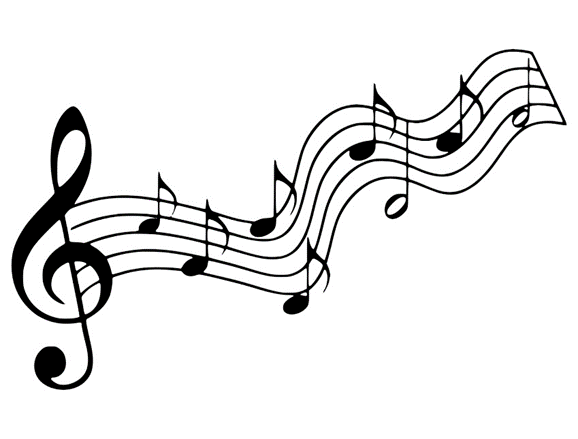 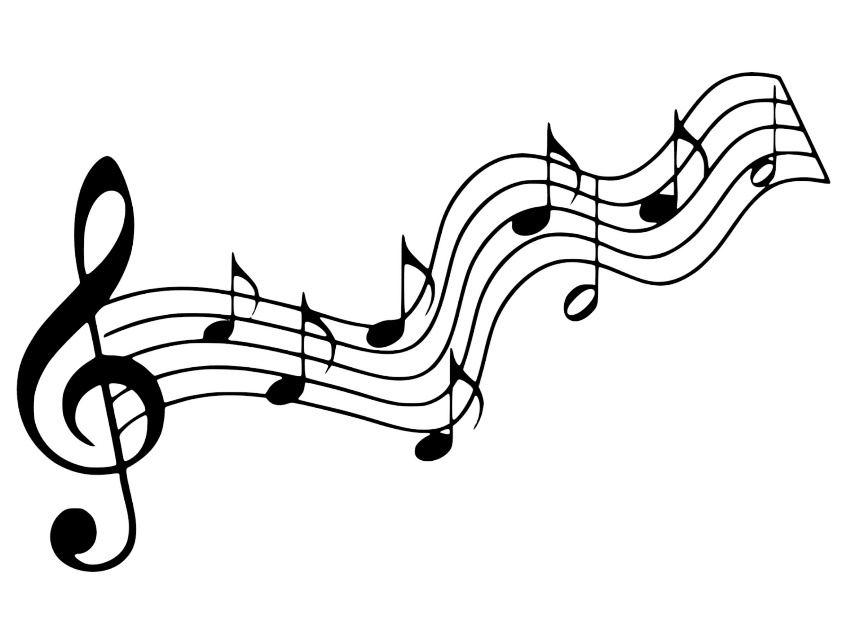 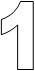 «Внимание, вопрос!»По каким принципам можно квалифицировать эксперименты?«Внимание, вопрос!»Что первично: причина или следствие?«Внимание, вопрос!»Назовите формы работы по развитию познавательно-исследовательской деятельности с детьми 5-7 лет«Внимание, вопрос!»Формы работы с детьми младшего возраста по познавательному развитию«Внимание, вопрос!»Постройте верную структуру занятия-экспериментирования